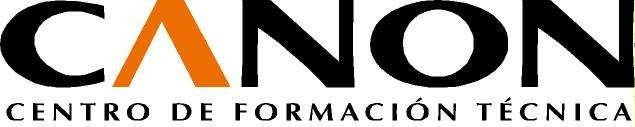 AÑO ACADEMICO  PROCESO DE PRÁCTICA Y TITULACION    PROCESO ESPECIAL DE PRÁCTICA Y TITULACIÓN    CONTRATO DE PRESTACIÓN DE SERVICIOS EDUCACIONALESEn      a      de     de     comparecen doña Luz Elena Courriol Fuenzalida, Cédula de Identidad N° 9.874.083-K, Representante Legal del Centro de Formación Técnica Canon, R.U.T.: 88.639.900-6 ó quien sus derechos legalmente representen, ambos domiciliados para estos efectos en Anfión Muñoz 721 Oficina 5, Villarrica en adelante el C.F.T  Canon o el Centro y  don (ña)     Cédula Nacional de Identidad  N°     domiciliado en..      Comuna de     Región     ,  en adelante el “alumno-a” y don(ña)     Cédula Nacional de Identidad N°     domiciliado en     Comuna de     Región     en adelante “el apoderado-a”,  han convenido el siguiente Contrato de Prestación de Servicios:PRIMERO:   El C.F.T Canon, fue creado por   Decreto Exento Nº 41, del año 1986 y declarado Autónomo por Resolución Nro. 7482 del año 2008, ambas disposiciones del Ministerio de Educación.SEGUNDO:  Por el presente   contrato   de prestación   de servicios, el C.F.T. Canon se compromete   a impartir la Carrera  y/o P.E.T.: Técnico de Nivel Superior en _ conforme   a los Programas, Planes de Estudios, Reglamento General y Académico, aprobados por el Mineduc y el Centro.TERCERO:  Por este acto el alumno (a) queda matriculado en el año académico. bajo la modalidad Online, con una carga horaria que podrá ser distribuida de lunes a sábado, de acuerdo a los horarios establecidos.  El alumno(a) se obliga a cumplir con las disposiciones contenidas en el REGLAMENTO ACADÉMICO o REGLAMENTOS ESPECIALES DEL CENTRO (reglamento que se entiende ser parte integral del presente contrato).  Como así mismo al aceptar la modalidad,  el alumno(a) se compromete a cumplir con los requisitos tecnológicos y de conectividad que se requieran.  Para esta carrera las clases teóricas serán  telepresenciales, en el evento que se desarrollen talleres prácticos, éstos podrán ser presenciales,  los que se llevarán a efecto en las dependencias que el centro mantenga en la ciudad de Villarrica.  Las prácticas,  cualquiera sea su naturaleza, podrán desarrollarse en establecimientos ubicados hasta 200 km. de la ciudad de Villarrica..CUARTO:    El alumno (a) o apoderado   educacional   se obliga a pagar en tiempo   y forma los siguientes valores:Por el concepto de matrícula correspondiente al año_______ pagará al momento de matricularse la suma única y total de_____________.Por concepto de arancel la suma de _______$ 650.000_______,que se  pagará en__1____cuotas mensuales iguales y sucesivas de_______$ 650.000______con vencimiento la primera de ellas el     QUINTO:      El Centro  se  reserva  el  derecho  de  reajustar  los valores  del  arancel  para el año siguiente; como también a cobrar  las obligaciones  indicadas  en  la cláusulas  Cuarta,  a través  de  sus propios  medios o externalizar la cobranza,  a través  de  cualquier  Institución  creada  al efecto.  En este caso el alumno(a) o apoderado (a) educacional se obliga a pagar conforme lo exija dicha Institución.SEXTO:  En   el   evento   que   el   alumno (a) se   retire   antes del inicio del periodo de clases, el C.F.T. no devolverá   la matrícula   o primera cuota según corresponda, (cuando no haya matrícula), pero sí tendrá derecho a que se deje sin efecto el resto de las obligaciones derivadas de su arancel anual.SÉPTIMO:  Si  el  alumno( a)  matriculado (a)   solicita  el   retiro   o  congelamiento   de   la Carrera  o Programa Especial,  antes  de  transcurrir  el 50% de   duración   del   año  lectivo,  y  ha  cumplido  con los requisitos  exigidos por el Centro, sólo será obligado a pagar el 50% del  valor de los aranceles,   quedando  liberado  del  saldo;   si  ha  transcurrido  más  del  50% del  año  lectivo, el Alumno (a)   deberá   pagar   el valor  total   del   año,   lo  anterior,  obedece  a que  el  Centro ha   comprometido    recursos por    todo    el    semestre  o año académico según corresponda,  para    asegurar    la   prestación    de    servicios educacionales     que    ofrece,    tales     como servicio de  docentes,   materiales   administrativos  y académicos,  etc.,  lo que  en  este  acto  el  alumno (a)  y apoderado(a) declara conocer y aceptar.OCTAVO:   El   simple   atraso   en   el   pago de   una   de   las cuotas   pactadas, da derecho    al Centro, para proceder al cobro de una multa de 0,12 UF      y al cobro de   los intereses.     Sin perjuicio de lo anterior, el no pago íntegro u oportuno de 2 ó más cuotas por parte del   apoderado   y /o alumno(a) dará derecho al Centro a ser exigible la totalidad de las cuotas impagas como si todas ellas estuvieran de plazo vencido, pudiendo en este caso darse inicio a la cobranza judicial o extrajudicial. Con todo, cuando un alumno(a) se encuentre en mora por más de 60 días en el pago de sus obligaciones, esta situación dará derecho al C.F.T. Canon, a suspender los efectos del contrato.NOVENO: El Alumno o Alumna y/o Apoderado (a), en su calidad de receptor manual de documentos electrónicos, entrega        autorización a C.F.T. Canon, en conformidad con la Resolución Exenta número 11 de fecha 14 de febrero de 2003 del   Servicio de Impuesto Internos, para que esta Institución entregue documentos tributarios electrónicos, por tratarse de servicios.DÉCIMO:  Una  vez  que   el   alumno (a)    curse   y  apruebe    reglamentariamente    la totalidad   de las asignaturas     del  Plan  de  Estudio   de  la respectiva   Carrera,   deberá   matricularse   en  un    Proceso de Práctica y Titulación y que tiene una  duración  aproximada  de  8 meses,  en  los que  el  alumno (a)  deberá  pagar su matrícula y el equivalente   al 75% del arancel  anual  vigente  al  momento  de  iniciarse  su   Proceso  de   Práctica   y  Titulación,   este arancel podrá dividirse hasta   en  8 cuotas  mensuales,  el  que  cubre  las siguiente prestaciones: a) Supervisión de la Práctica. b) Supervisión y Corrección del informe de Práctica, Monografía en su caso. c)  Elaboración, Supervisión y Corrección del Examen de Título. d) Diploma y Certificado de Título. f) La ceremonia de Titulación para el alumno.  Si un alumno egresa de la Carrera y no se incorpora de inmediato al Proceso regular de Práctica y Titulación y desea reincorporarse en fecha posterior, deberá matricularse en un Proceso Especial de Titulación.  Este Proceso Especial, puede contemplar, por ejemplo:  un curso de actualización, según lo determine el Director Académico.DÉCIMO PRIMERO:   Cada   curso se formará   con un mínimo   de   30   alumnos (a), sin perjuicio   que, en   situaciones especiales, el Director Académico, autorice la creación de un curso, con menos alumnos (a).  De igual forma, en   caso   que    el    curso   se   inicie    con    el   número    adecuado    de   alumnos (a) y luego    se   vea   afectado    por deserciones, el   Centro podrá   adoptar   las medidas   que   estime el caso, para solucionar   la situación, como por ejemplo la fusión   de     cursos, cambio   de   jornada, etc.DÉCIMO SEGUNDO:   En   el    evento   que   el   alumno(a) y/o   apoderado (a) educacional   se encuentre   en   mora   de sus obligaciones   pactadas   en   este   Contrato, faculta expresamente    al Centro, para   publicar los antecedentes e instrumentos   mercantiles   que   se   generaron   a raíz de   este   Contrato   y dar cumplimiento con ello a lo dispuesto en la Ley Nº 19.628 y sus posteriores modificaciones, la que declaran conocer a cabalidad.DÉCIMO TERCERO:  Todos los materiales, insumos e indumentaria a utilizar en las carreras, serán de cargo del estudiante, los que bajo ningún aspecto, estarán comprendidos dentro del valor de la matrícula y/o arancel de la carrera,  como así mismo, los materiales necesarios para desarrollar las prácticas.  Los modelos de uniforme para cada carrera, serán determinados por el centro.DÉCIMO CUARTO: Se deja constancia que el Alumno (a) podrá requerir del Centro cuando proceda, lo establecido en el Artículo 10, letra a), inc. 2º, de la Ley 20.370. DÉCIMO QUINTO:  El alumno declara bajo juramento haber obtenido su licencia media o equivalente, y que dicho requisito es esencial para matricularse en una Carrera Técnica de Nivel Superior, de forma tal que, sin esta licencia media, no será considerado alumno regular de la misma, aunque se hubiese matriculado. Para los efectos de acreditar la efectividad del requisito precedente, el alumno autoriza al Centro para solicitar su licencia media o equivalente ante el Mineduc, y de no ser posible obtenerla por este medio, será obligación del interesado solicitarla personalmente y entregarla o remitirla por carta certificada al domicilio de este Centro, antes de iniciar el primer semestre académico de su carrera.Si el alumno, no cumple con el requisito del inciso anterior, y persiste en la idea de seguir cursando el semestre, se entenderá que está matriculado en un Curso no Conducente a Título Técnico de Nivel Superior.DÉCIMO SEXTO:  Para todos los efectos legales y contractuales, las partes fijan domicilio en la ciudad de Villarrica.DÉCIMO SEPTIMO. - Las partes dejan expresa constancia que los efectos del presente contrato, sólo empezarán a regir, después que el Centro ha certificado la validez de los antecedentes aportados por el alumno, lo que le comunicará al correo electrónico registrado en su ficha de matrícula. Si el centro no diere respuesta dentro de 7 días hábiles rechazando la validez de este contrato, se entenderá que lo aprueba y tendrá plena vigencia.DÉCIMO OCTAVO: Acepto las condiciones del presente contrato de servicios Educaciones, entre el C.F.T. Canon y yo     cédula de Identidad:     Si este documento no es firmado se entiende que esta aceptación equivale a la firma.            FIRMA ALUMNO                               FIRMA APODERADO                                       FIRMA DEL CENTRO